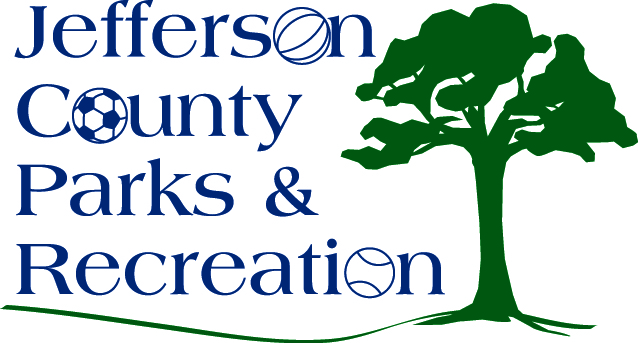 Call to Order				 Roll Call Public CommentApproval of MinutesTreasurer’s ReportDirector’s ReportStanding Committee ReportsExecutiveFinanceInfrastructureOperationsAuditUnfinished BusinessOld Business New Business Discussion and possible action on FY 19/20 budget.Discussion and possible action on update to refund policy.Discussion and possible action on update to the discount policy.Discussion and possible action to remove charge an admission fee for 2019 fireworks event on June 29 due to sponsorships.Adjournment